TRACTION Teacher Fellowship Application FormPlease send your completed application to traction@ell.ox.ac.uk Personal Statement(500 words maximum)Application deadline 4th February 2022. Finalisation of participants: 18th February 2022.Title:First Name:Last Name:Email address:Contact number:Home Address:Town/City:Postcode:Current job title:School name:School address:Town/City:Postcode:Accessibility Requirements:Preferred Pronouns:Agreement & Items RequiredEssentialDesirablePlease tick these boxes to confirm & agreeI have uploaded/attached a 2-page CV.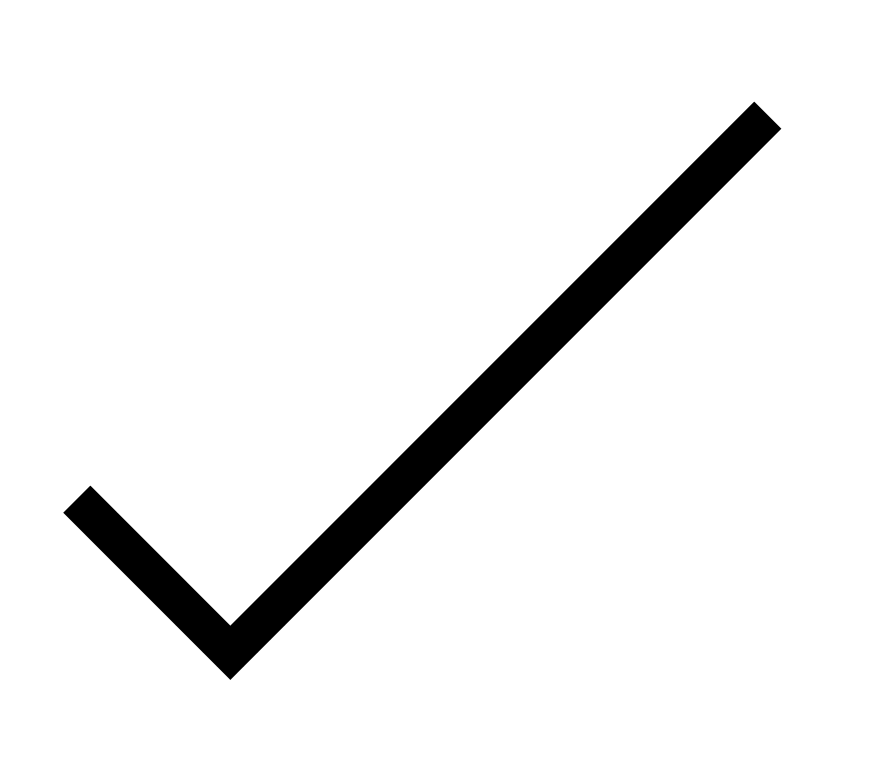 I understand and agree to complete surveys and regular feedback for the purposes of reporting, monitoring, and improving the TRACTION platform and project.I understand that the programme will require 2.5 hours of reading and reflection per week.I will be available from 1st March 2022 until 11th April 2022 to participate in the Fellowship.I have obtained permission from my line manager and/or SLT to participate in the Fellowship.I will produce and agree to share on the platform at least one TRACTION lesson resource by 22nd July 2022.  This resource will be freely available for current and future users of the site.Signature/Electronic signature:Signature/Electronic signature:Signature/Electronic signature:Signature/Electronic signature: